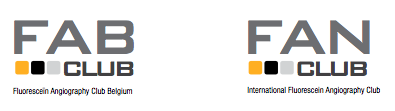 FAN Club meetingBrussels, Belgium, Saturday June 20th 2020REGISTRATIONFree of charge – by courtesy of BayerDeadline April 20thName: Mr/Mrs...E-mail: ...Will you present a case?YES / NOUSB-stick or Mac? (if Mac, please bring connecting cable)...Will you join us for a guided walking tour Brussels in Brussels at 17:00 ? Offered by FANYES / NO		 --        with partner?	      YES / NOWill you join for dinner in Brussels at 19:00 ? Offered by FANYES / NO    --     with partner? YES / NO  (charge for partner of 75 EUR because of regulations)Will you join for guides visit Magritte Museum on Sunday at 11:00 ? Offered by FANYES / NO		 --        with partner?	      YES / NODietary restrictions?...Please return this Registration Form not later than April 20th to the FAN officeMarlene Verlaeckt – mv@mecodi.euThank you!  